Смотря на подрастающее поколение, мы задаёмся вопросами: «Почему наши дети стали такие жестокие и бездушные?», «Почему они грубят и не уважают старших?», «Почему безразлично проходят мимо чужой боли и беды?», «Почему обижают младших?» и т.д.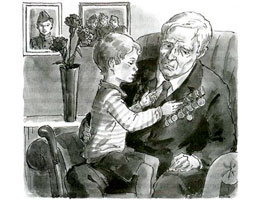 Не надо искать причину такого поведения далеко, она рядом. Посмотрите, на каких примерах воспитываются наши дети!!!Вы знаете, что они смотрят по телевизору, что читают, в какие компьютерные игры играют, по каким сайтам, когда вас нет рядом, они ходят в паутине интернета?Вам не когда, вы заняты собой! Так откуда у наших детей будет развито чувство сострадания, откуда они будет знать, что хорошо, а что плохо? На каких жизненных уроках они будут учиться?Когда в последний раз вы, не набегу и не по поводу их учёбы, общались со своим ребёнком? Когда вместе с ним смотрели фильм, ходили в театр? Ответ известен — редко, не помню. А когда ему рассказывали про своих родных и их жизни во время войны? И тут ответ ясен – никогда!!!!Взрослые делают ошибку, когда ограждают детей и не рассказывают им об ужасах главного события только что ушедшего в память двадцатого века – Второй Мировой Войны. Взрослые бояться нанести детям психологическую травму…Наши дети, к сожалению, воспитаны в конформизме, очень мало слышат, видят и не знают о той войне, о цене той Победы. Праздник 9 мая стал для них формальным – это выходной, парад, салют.Приходишь в ужас, когда видишь, что наши дети не знают историю своей страны, а при показе в школах отрывков из военных фильмов видишь их безразличные лица. А молодые парни, не понимая истинного смысла и движимые ложными идеями, украшают свастикой свои тела и рубашки. Они называют себя патриотами, разрушая могилы и памятники воинам ВОВ, жаждут крови ни в чём не повинных людей другой национальности.Но свастика была символом всего того, против чего боролись и погибали солдаты нашей замечательной Родины в Великой Отечественной Войне. Свастика стала причиной гибели 26,6 миллиона человек, не считая детей и стариков. Свастика была символом лагерей смерти и сожжения людей в газовых печах.А вы не задумывались, что если мы не извлечём уроки из прошлого и всё забудем, то этот ужас может вновь повториться! Время меняет суть событий. Рано или поздно цена Победы, — за которой «не постоим» — подсчитывается. Ведь уже видно, что наше такое отношение к истории приводит к тому, что уже гибнут люди.Уважаемые родители, педагоги надо рассказывать детям о войне!Современные дети ничего не знают! У них — своя война, которой отмечено их время. А Великая Отечественная почти уравнена в правах с Первой мировой — далекая, покрытая пылью история. Без личного смысла. Без всякого жизненного урока.Задумайтесь, ведь ещё немного и останется только один очевидец ВОВ. Защитников нашего Отечества, тех кто проливал кровь за нас уже давно нет, остались только дети войны, да и им не всегда удается передать тот надрыв, ту боль, что пережил народ в то страшное время. Ведь у кого-то бабушка рыла окопы, у кого-то — родственники в эвакуации, в тылу работали для фронта. А может в блокадном Ленинграде переживали бомбёжки и падали в голодные обмороки, и хоронили своих близких. Кто-то был в концлагере, а кто-то ухаживал за ранеными и стирал одежду для бойцов. У кого-то родственники тушили зажигалки на крышах городов и разносили треугольники — фронтового письма. Чьи-то деды, в боях на фронте, проливали кровь за Родину, а чьи-то были в партизанах и боролись в тылу врага за наше будущее.Да почти каждою семью коснулась война. Сколько боли, страданий и мук перенесли наши предки! Дети должны знать, как жили люди в то страшное время!Это не должно повториться!Так чего же мы молчим! Почему не говорим об этом нашим детям? Почему на этих жизненных примерах не учим своих детей БЫТЬ ЛЮДЬМИ?!!Расскажите детям о войне, о судьбах их родных, о подвигах их сверстников, о воинах Великой Отечественной Войны. Ваши беседы с ребёнком, рассказы очевидцев, стихи, спектакли, книги, фильмы, написанные и созданные в военное и послевоенное время, ещё дают нам надежду, что живая связь времен пока ещё не прервётся.О Великой Отечественной войне написано много книг. Книги о войне нужно обязательно читать, через них передается память, уважение к подвигу, который совершили наши бабушки и дедушки. Дети, читая и сопереживая описанным страданиям и боли, поймут, как ужасна война и как хорошо, когда её нет.Для каждого возраста есть свои книги о войне.Для младшего и среднего школьного возраста будут интересны книги об их сверстниках, о детях войны.Для младшего школьного возраста:Алексеев С. П. «Ранен в бою солдат» — боец ценой своей жизни спасает своих друзей. Алексеев С. П. «Злая фамилия» — рассказывается о солдате Трусове, над которым все смеялись. Но он смог доказать, что он не трус, а герой. И фамилия ничего не значит – дело человека красит, а не фамилия»!Алексеев С. «Герои Великой Отечественной Войны»Алексеев С. «Рассказы о Великой Отечественной войне» — В сборник вошли рассказы о легендарных героях Великой Отечественной войны, о маршале Жукове, о пионерах-героях.Алексеев С. П. Серия из шести книг описывают подвиг нашего народа в освобождении родной страны и Европы от фашистских захватчиков, рассказывает младшим школьникам о ее главных битвах.«Московская битва, 1941-1942» — Первая книга серии посвящена великой Московской битве (1941 — 1942). Издается в 60-летию Победы в Великой Отечественной войне.«Сталинградское сражение. 1942-1943» -Вторая книга серии посвящена Сталинградскому сражению (1942-1943).«Оборона Севастополя. 1941-1943. Сражение за Кавказ. 1942-1944» — Третья книга серии посвящена героям Севастополя (1941-1943) и Кавказа (1942-1944).«Подвиг Ленинграда. 1941-1944» — Четвертая книга серии посвящена блокаде Ленинграда (1941-1944).«Победа под Курском. 1943. Изгнание фашистов. 1943-1944» — пятая книга серии посвящена победе под Курском (1943) и изгнанию фашистов с советских земель (1943-1944).«Взятие Берлина. Победа! 1945! — Шестая книга серии посвящена взятию Берлина и победе над фашизмом (1945).Алексеев С. П. «Сто рассказов о войне» — Книга состоит из коротких рассказов о Великой Отечественной войне. Юные читатели познакомятся с героическими подвигами советских воинов, ставших на защиту своей Родины в суровом 1941 году. Значительная часть книги посвящена разгрому фашистов в великом Курском сражении. Завершается книга торжеством советского оружия — полным изгнанием фашистов с территории Советского Союза, штурмом Берлина и нашей окончательной победой.Алексеев С. П. «Рассказы о полководцах» - сборник рассказов о Г.К. Жукове, К.К. Рокоссовском и И.С. Коневе.Алексеев С. П. «Великая Московская битва» — Героическая оборона Москвы — одно из самых знаменательных сражений Великой Отечественной войны. О том, как развивалась битва на подступах к Москве, рассказывает эта книга.Богомолов Владимир «Иван» — Трагическая история мальчика-разведчика, погибающего от рук немецких захватчиков, рассказана с глубокой эмоциональностью, но без патетики.Верейская Елена «Три девочки» - о дружбе школьниц Наташи, Кати и Люси. Они подружились в довоенные годы, интересно жили все вместе в ленинградской коммунальной квартире под названием «Соленая Католюандо», и в дни блокады Ленинграда именно дружба и взаимопомощь помогли им выдержать суровые испытания голодом, холодом, бомбёжками. И помочь не только самим себе, но и другим – носить в мороз воду обессилевшей старушке, найти заболевшего волонтёра, утешить и накормить заваленную девочку.Воронкова Любовь «Девочка из города» — о маленькой городской девочке Валентинке, на глазах которой разрушило родной дом и убило маму и братишку. Валентинка вместе с остальными беженцами шла куда глаза глядят и была оставлена сердобольной деревенской женщиной Дарьей у себя. • Гайдар Аркадий «Тимур и его команда»Гайдар Аркадий «Сказка о Военной тайне, о Мальчише-Кибальчише и его твёрдом слове»Георгиевская С. М. «Галина мама» — Повесть о храброй Галиной маме, о том, как она мужественно сражалась с врагами своей РодиныГолявкин Виктор «Мой добрый папа» — это книга автобиографична. Автор рассказывает о своем военном детстве, о том, как маленький мальчик был против нее, он не хотел, чтобы страдали люди.«Дневник Тани Савичевой» — трагическая летопись семьи блокадного Ленинграда.Дугинец Андрей «Боевое задание» — книга состоит из произведений: «Клятва разведчика«Боевое задание», «Двенадцатилетний генерал», «Твой подвиг впереди», «Партизанская долина», «Кто кого перевоспитал», «Без похвалы», «Дорогою ценой», «Первый заработок», в которых рассказывается о жизни подростков, которые активно помогали партизанам в их нелегкой борьбе с фашистами.Катаев Валентин «Сын полка» — о мальчике-сироте Ване Солнцеве, которого в фашистском тылу подобрали военные разведчики и «усыновили».Катаев В. П. «Волны Черного моря» — От мальчишеских приключений и ощущения радости жизни до взрослых проблем и испытаний ведёт судьба главных героев — уроженцев приморской Одессы: рыбацкого паренька Гаврика Черноиваненко и сына учителя Петю Бачея. И детская дружба сохраняется и помогает им.Козлов В. «Витька с Чапаевской улицы» — Книга рассказывает о подростках, вместе со всем народом прошедших через трудности и опасности войны, о становлении их характеров в суровых испытаниях.Лиханов Альберт «Последние холода» — книга написана от лица постоянно голодающего мальчика, который живёт с мамой и бабушкой, делающих всё для того, чтобы прокормить его, и знакомится с Вадимом и Марьей – которые ещё больше голодают, чем он.Рысса Евгения «Девочка ищет отца» — о семилетней Леночке, которая могла бы остаться круглой сиротой, если бы не помощь чужих людей. Что бы только не отдали враги за то, чтобы заполучить дочку генерала армии Рогачёва. И что только не отдадут обычные люди за то, чтобы этого не случилось, и маленькая девочка вернулась к своему отцу.Смелянский Леонид «Сашко» — повесть о мальчике Саше, который снимался в кино и пережил войну в оккупированном Киеве, встретил Красную Армию.Кассиль Л., Поляновский М. «Улица младшего сына» - о маленьком партизане.Конецкий В. «Петька, Джек и мальчишки» — Петька приехал в маленький среднеазиатский городок из блокадного Ленинграда и жил вместе с матерью в глиняном домишке-сарайчике, стоявшем среди корявых, развесистых карагачей.Лиханов А. А. «Деревянные кони» — Окончилась война, но отец мальчика, героя повести, все никак не вернется домой. Но это поправимо. А вот у его друга Васьки отец не вернется никогда. Горе целой деревни постигает мальчик.Лиханов А. А. «Крутые горы» — В этой повести автор поднимает проблемы становления характера и нравственного воспитания подростка. Маленькому герою этого произведения приходится быстро усвоить очень много грустных понятий, которые принесла с собой война.Лиханов А. А. «Мой генерал» — Это роман рассказывает о трех поколениях семьи Рыбаковых. Главный герой книги сибиряк Антошка, ученик четвертого класса, очень дружит со своим дедом боевым генералом, учится у него добру, справедливости, умению сопротивляться жизненным невзгодам и быть настоящим человеком.Лиханов А. А. «Музыка» — невзирая на войну, дети познают гуманистические ценности жизни.Лиханов А. А. «Последние холода» — Повесть о достоинстве и благородстве детей войны.Голодающие дети Вадим и Марья не идут в детский дом, потому что их мать жива. Той весной закончится война.Лиханов А. А. «Русские мальчики» — о том, как прошли войну дети, ставшие школьниками в военное лихолетье, чем была заполнена их жизнь.Лиханов А. А. «Детская библиотека. Магазин ненаглядных пособий» — В книгу вошли две повести о тяжелом военном детствеПечерской А. Рассказы о детях–героях Великой Отечественной войны.Шургин Михаил, Лямин Н. «Зима в Бежице»